Magnetism												Magnetism				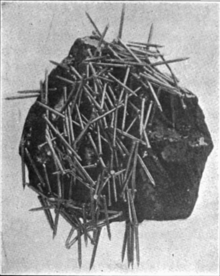 - Discovered by the Greeks in ________________________________, Turkey - ____________________________________ - magnetic rock; magnetite ore- Refers to the unseen _______________________ of attraction and repulsion between of magnets- Magnetic Force – magnets exert force on each other- The __________________________ they are, the ________________________________ the force- A magnet is surrounded by a ______________________________________.Magnetic Field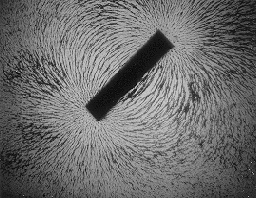 - Exerts a _________________________ on other magnets and      objects made of magnetic _____________________________ - Represented by magnetic field lines- Have _____________________________________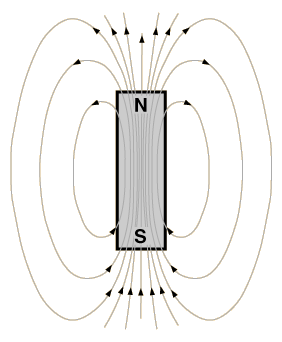 Magnetic Field and Poles- Poles are where the magnetic force exerted      by the magnet is the ______________________________- Field lines are ______________________ together- ______________________________- ______________________________How Do Magnets Interact?- Like poles ____________________- Opposite poles ___________________________- When 2 magnets are brought close to each other, their magnetic fields ______________________________ to produce a new magnetic field.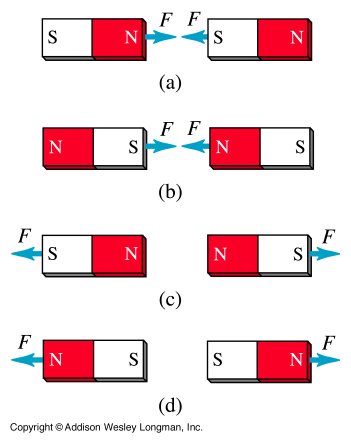 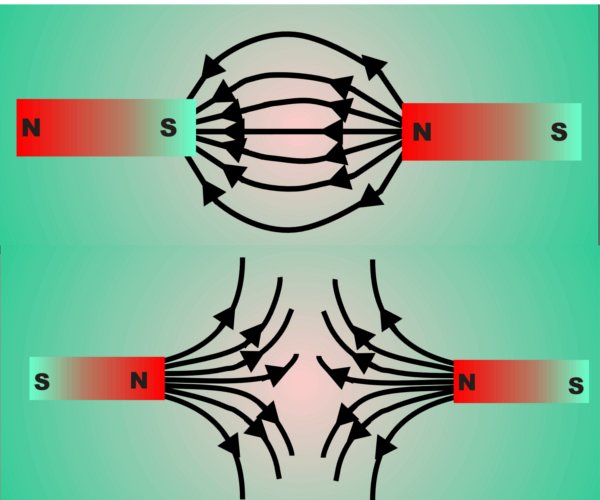 Magnetic Materials- _________________  (Best)			- _______________________			- _____________________________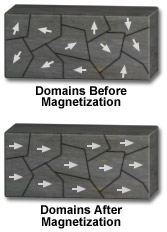 Magnets on the Atomic Scale- Magnetic Domains: Groups of atoms with _________________________________      magnetic poles - A non-magnetic piece of iron (ex. a nail) can be made into a      ___________________________________________  if the domains are aligned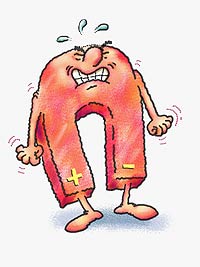 Can a Magnet Lose Its Magnetism? - _____________- If a magnet is ___________________________, the atoms can begin to move fast enough to mess up the ___________________________________ of domains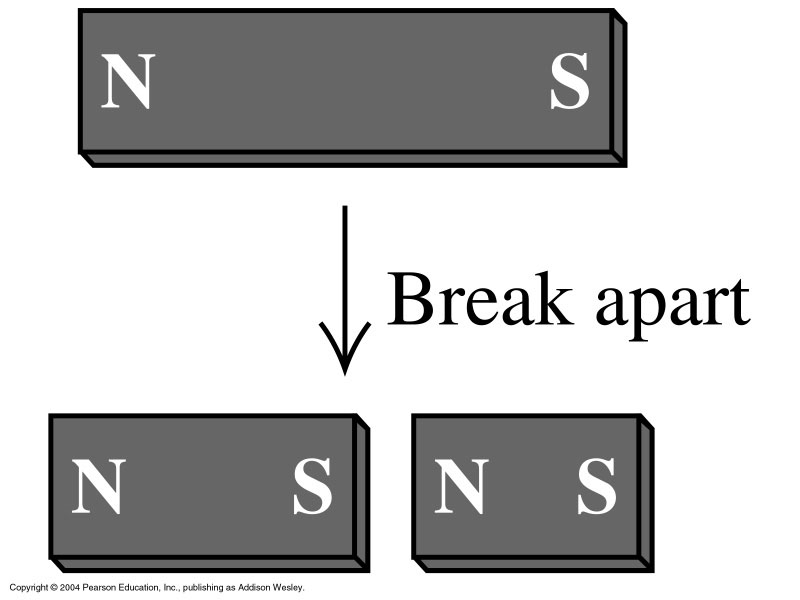 Can a Pole be Isolated?- ____________ - When a magnet is broken, _________________________________      will still have a north pole and a south poleElectromagnets- __________________________________ magnet- Made by wrapping a _____________________________ around an iron core, and then running a _________________________ through the wire.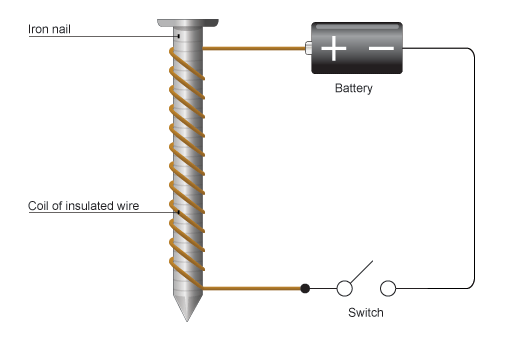 